Nos Partenaires 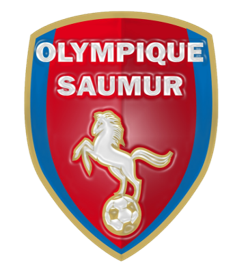 Sur tout le magasin et hors promotions/soldesBars/Restaurants/AlimentationBars/Restaurants/AlimentationLe siècle d’orL’arabesqueLe p’tit BarBoucherie des pontsBoulangerie pâtisserie DupontJosephBoucherie SaumuroiseFumé d’iciMagasins/commerçantsMagasins/commerçantsSuper UGirardeauCarrefour market Intersport-10%*Brico dépotFleurs o naturel Angibaud Photo Les floralies 1 fleur dans la peauLes hauts quartiers AutresAutresAquaval Agence activeACEOJusteau Ingrid maingretChauvat (artisant) EURL glaces polish LeoTPPL TAM Elec-5%ETS Clin MLP peinture COBAT Alca print Loire Marquage Actis GaragesGaragesFranck Lardier Autovision MercedesGarage passiant Willy mathey Auto-controle Soleil -7€ sur le contrôle techniqueNorisko Distré-7€ sur le contrôle techniqueRoadyCarrosserie Signoret SARL Tony Michou 02 41 83 15 55 (-7€ déjà sur le livret)Garage gentil Vins et spiritueuxVins et spiritueuxLouis de grenelle VandBVeuve amiot Clos st maur Autajon Les caves de MarsonDomaine du bourneau Sébastien Sanzay Langlois ChâteauSaumur Champigny